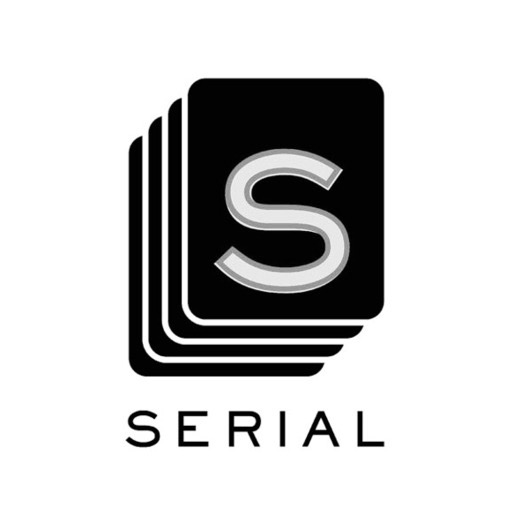 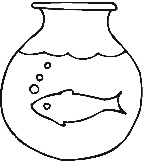 SERIAL – SOCRATIC FISHBOWLAs an observer during the discussion, take notes on 3 things someone else (a “fish”) says to comment on and/or question in response. Be prepared to share out your thoughts following both discussions.COMPLETE DURING OBSERVATION:COMPLETE AFTER PARTICIPATION: Lasting Impression: What did you takeaway from the discussion?______________________________________________________________________________________________________________________________________________________________________________________________________________________________________________________________________________Proud Moment: What was your best contribution?______________________________________________________________________________________________________________________________________________________________________________________________________________________________________________________________________________Still Brewing: What was left unanswered and/or what is one question you still have?______________________________________________________________________________________________________________________________________________________________________________________________________________________________________________________________________________COMPLETE ONLY AFTER EVERYONE HAS COMPLETED EVERYTHING: What do you think about today’s Socratic Fishbowl & why?______________________________________________________________________________________________________________________________________________________________________________________________________________________________________________________________________________What would you grade yourself (1-4) today & why?______________________________________________________________________________________________________________________________________________________________________________________________________________________________________________________________________________What would you like to be different about the next Socratic Fishbowl & why?______________________________________________________________________________________________________________________________________________________________________________________________________________________________________________________________________________FISHWHAT THEY SAIDCOMMENT TO ADD AND/OR QUESTION TO ASK